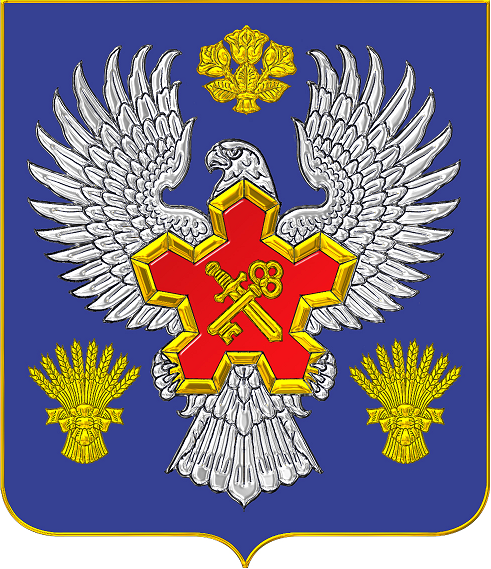 ВОЛГОГРАДСКАЯ ОБЛАСТЬ П О С Т А Н О В Л Е Н И ЕГЛАВЫ ГОРОДИЩЕНСКОГО МУНИЦИПАЛЬНОГО РАЙОНАот 06 апреля 2021 г. № 14 О назначении публичных слушаний по рассмотрению проекта постановления о предоставлении разрешения на отклонение от предельных параметров разрешенного строительства объекта капитального строительства на земельном участке с кадастровым номером 34:03:160002:672, расположенном по адресу: Волгоградская 
область, Городищенский район, п. Новая Надежда, ул. Канальная, 4 Рассмотрев обращение Руднева Дениса Викторовича, 
в соответствии со статьями 5.1, 39, 40 Градостроительного кодекса Российской Федерации, порядком организации и проведения общественных обсуждений и публичных слушаний по проектам документов в сфере градостроительной деятельности в Городищенском муниципальном районе Волгоградской области, утвержденным решением Городищенской районной Думы Волгоградской области 
от 05 декабря 2019 года № 31, административным регламентом предоставления муниципальной услуги «Предоставление разрешения 
на отклонение от предельных параметров разрешенного строительства, реконструкции объекта капитального строительства» на территории Городищенского муниципального района Волгоградской области, утвержденным постановлением администрации Городищенского муниципального района от 21 ноября 2018 года № 1034-п, руководствуясь Уставом Городищенского муниципального района Волгоградской области,
п о с т а н о в л я ю:Назначить проведение публичных слушаний по рассмотрению проекта постановления о предоставлении разрешения на отклонение 
от предельных параметров разрешенного строительства объекта капитального строительства на земельном участке с кадастровым номером 34:03:160002:672, расположенном по адресу: Волгоградская область, Городищенский район, п. Новая Надежда, ул. Канальная, 4, в части минимального отступа от правой боковой границы земельного участка 
в целях определения мест допустимого размещения зданий, строений, сооружений, за пределами которых запрещено строительство зданий, строений, сооружений до 0 м, с 09 апреля 2021 года по 07 мая 2021 года, и проведение собрания участников публичных слушаний на 22 апреля 2021 года в 17.00 по адресу: Волгоградская область, Городищенский район, п. Новая Надежда, ул. Центральная, 5, здание администрации Новонадеждинского сельского поселения Городищенского муниципального района Волгоградской области.Оповещение о проведении публичных слушаниях опубликовать 
в общественно-политической газете Городищенского муниципального района Волгоградской области «Междуречье», а также разместить 
на официальном сайте администрации Городищенского муниципального района Волгоградской области www.agmr.ru с приложением проекта постановления о предоставлении разрешения на отклонение 
от предельных параметров разрешенного строительства объекта капитального строительства на земельном участке с кадастровым номером 34:03:160002:672, расположенном по адресу: Волгоградская 
область, Городищенский район, п. Новая Надежда, ул. Канальная, 4.Назначить местом проведения экспозиции проекта постановления о предоставлении разрешения на отклонение от предельных параметров разрешенного строительства объекта капитального строительства 
на земельном участке с кадастровым номером 34:03:160002:672, расположенном по адресу: Волгоградская область, Городищенский район, п. Новая Надежда, ул. Канальная, 4, в части минимального отступа 
от правой боковой границы земельного участка в целях определения мест допустимого размещения зданий, строений, сооружений, за пределами которых запрещено строительство зданий, строений, сооружений до 0 м, кабинет 409 здания администрации Городищенского муниципального района Волгоградской области по адресу: Волгоградская область, Городищенский район, р.п. Городище, пл. 40 лет Сталинградской битвы, 1. Срок проведения экспозиции установить с 09 апреля 2021 года 
по 07 мая 2021 года по вторникам и четвергам с 8:00 до 12:00.Организатором проведения публичных слушаний по проекту постановления о предоставлении разрешения на отклонение 
от предельных параметров разрешенного строительства объекта капитального строительства на земельном участке с кадастровым номером 34:03:160002:672, расположенном по адресу: Волгоградская область, Городищенский район, п. Новая Надежда, ул. Канальная, 4, в части минимального отступа от правой боковой границы земельного участка 
в целях определения мест допустимого размещения зданий, строений, сооружений, за пределами которых запрещено строительство зданий, строений, сооружений до 0 м, назначить отдел архитектуры 
и градостроительства администрации Городищенского муниципального района Волгоградской области.Предложения и замечания по проекту постановления 
о предоставлении разрешения на отклонение от предельных параметров разрешенного строительства объекта капитального строительства, 
на земельном участке с кадастровым номером 34:03:160002:672, расположенном по адресу: Волгоградская область, Городищенский район, п. Новая Надежда, ул. Канальная, 4, в части минимального отступа 
от правой боковой границы земельного участка в целях определения мест допустимого размещения зданий, строений, сооружений, за пределами которых запрещено строительство зданий, строений, сооружений до 0 м, принимаются в кабинете № 409 здания администрации Городищенского муниципального района Волгоградской области, расположенном 
по адресу: Волгоградская область, Городищенский район, р.п. Городище, пл. 40 лет Сталинградской битвы, 1.Настоящее постановление вступает в силу с момента 
его подписания и подлежит официальному опубликованию в общественно-политической газете Городищенского района Волгоградской области «Междуречье» и на официальном сайте администрации Городищенского муниципального района Волгоградской области www.agmr.ru.Контроль за исполнением настоящего постановления возложить
на заместителя главы Городищенского муниципального района Волгоградской области В.В. Кащенко.И.о. главы Городищенского муниципального районаВолгоградской области                                                                В.В. Титивкин